COURSE TEXTBOOK LIST INFORMATION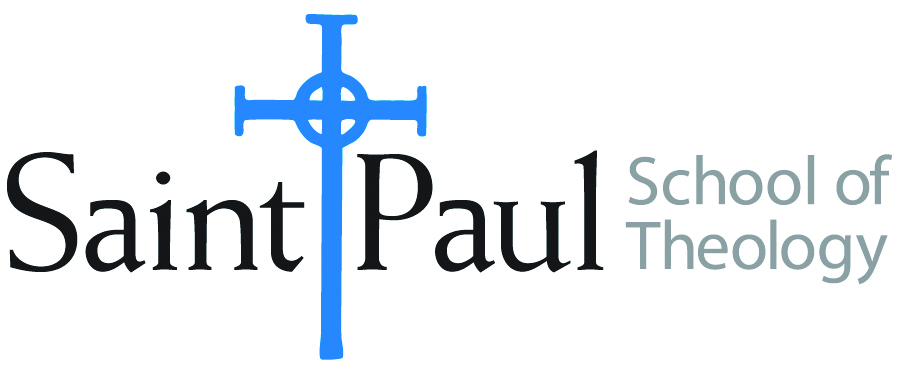 Special Instructions to Cokesbury:FACULTY INSTRUCTIONSFACULTY INSTRUCTIONSSTUDENT INSTRUCTIONS(Both Campuses)STUDENT INSTRUCTIONS(Both Campuses)For each semester taught, faculty should complete and submit a new form for every course and return to Melissa Whalen in the Academic Life office.  Forms are due by the first day of registration for a given term.  Desk copies for Teaching Assistants must be requested on this form.  It is up to the publishers’ discretion whether or not to provide desk copies for teaching assistants.For each semester taught, faculty should complete and submit a new form for every course and return to Melissa Whalen in the Academic Life office.  Forms are due by the first day of registration for a given term.  Desk copies for Teaching Assistants must be requested on this form.  It is up to the publishers’ discretion whether or not to provide desk copies for teaching assistants.Students may acquire textbooks by ordering online via Amazon Associate on our website and having books shipped to them.  Regardless of shopping/ordering method, students may check Cokesbury online for discount on text and certain text may be sent free delivery. Students may acquire textbooks by ordering online via Amazon Associate on our website and having books shipped to them.  Regardless of shopping/ordering method, students may check Cokesbury online for discount on text and certain text may be sent free delivery. COURSE INSTRUCTOR(S)Patricia B. JungPatricia B. JungPatricia B. JungCOURSE NUMBER & SECTIONETH 301  AKE & BKEETH 301  AKE & BKEETH 301  AKE & BKECOURSE NAMEIntroduction to Christian EthicsIntroduction to Christian EthicsIntroduction to Christian EthicsCOURSE SEMESTER &YEAR  Fall 2017Fall 2017Fall 2017DATE OF SUBMISSIONMarch 17, 2017March 17, 2017March 17, 2017REQUIRED TEXTBOOKS LISTREQUIRED TEXTBOOKS LISTREQUIRED TEXTBOOKS LISTREQUIRED TEXTBOOKS LISTREQUIRED TEXTBOOKS LISTREQUIRED TEXTBOOKS LISTREQUIRED TEXTBOOKS LISTREQUIRED TEXTBOOKS LISTBOOK TITLE and EDITION(include subtitle if applicable)BOOK TITLE and EDITION(include subtitle if applicable)AUTHOR(S)No. ofPAGES to be readPUBLISHER and DATE13-Digit ISBN(without dashes)LIST PRICE(estimate)DESK COPY1A Textbook of Christian Ethics, 4th ed. Gill, Robin.250London: T & T Clark. (2014).9780567595928$352Womanist Theological Ethics: A Reader.  Cannon, Katie Geneva, Emilie M. Townes and Angela D. Sims, eds.150Louisville, KY: Westminster John Knox (2011)9780664235376$253Asian American Christian Ethics:Voices, Methods, Issues.Kao, Grace Y. and Ilsup Ahn, eds.150Waco, TX: Baylor University Press (2015)9781481301756$25 4Methodist Morals: Social Principles in the Public Church’s WitnessDarryl W. Stephens225University of Tennessee Press, 20169781621902409 $45567TOTAL Number of Pages to Be ReadTOTAL Number of Pages to Be Read775